ALGUNAS FOTOS DE LA SALIDA  CON LOS ALUNMOS PARA COLABORAR EN EL PROYECTO “CUSTODIA  LOS RÍOS DE GRANADA”.  POR  LA DELEGACIÓN  DE  MEDIO  AMBIENTE   Y PROTECCIÓN ANIMAL.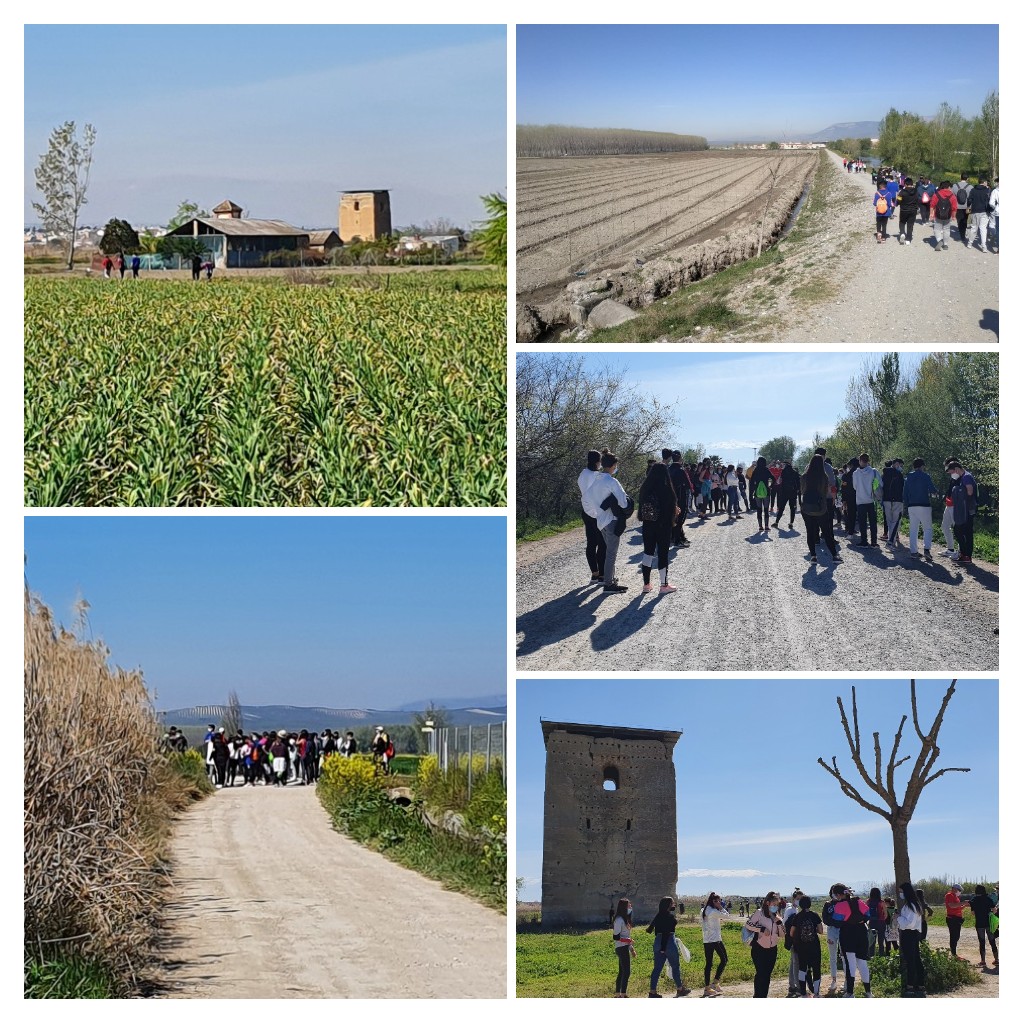 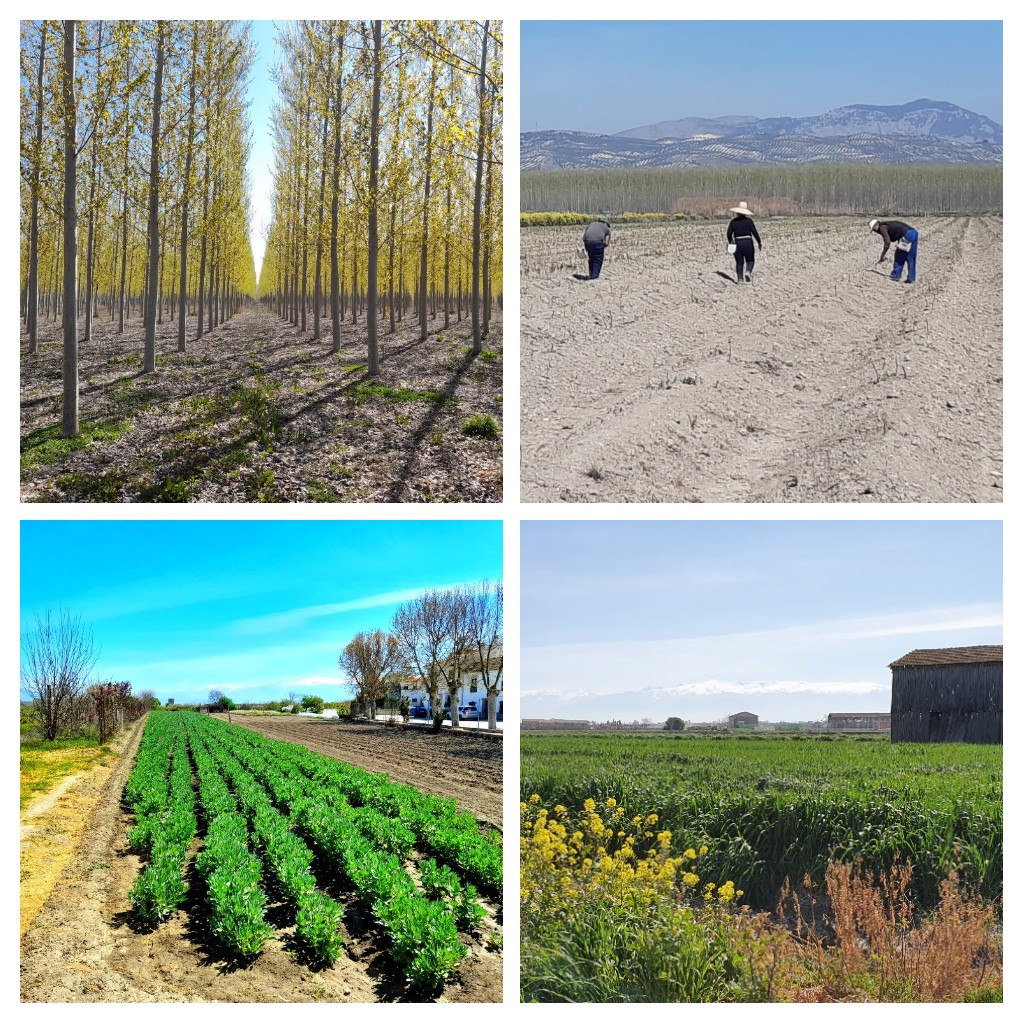 